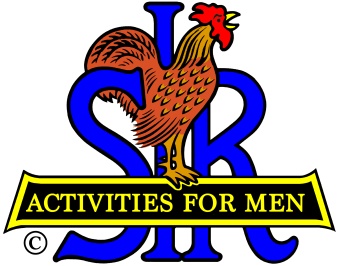 	SIR STATE BOWLING COMMITTEESir Dan Weller – Chairman & WebmasterSIR Jim Erickson – Vice ChairmanSir Gary Kaufmann - SecretarySir Larry Mustain – TreasurerSir Harvey McAninch – Assistant TreasurerSir Paul Elmer – Assistant SecretarySir John Monahan – Policy AdvisorSir Ray DiBasilio – Operations AdvisorSir Dale Decker – Ex OfficioSIR STATE BOWLING EXECUTIVE COMMITTEE MEETINGMinutes of meeting held on September 10, 2022Location:	This meeting was conducted via a Zoom video conference call.Sirs in attendance:  C. Chin (69), R. DiBasilio (113), J. Erickson (128), T. Hall (160),R. Johnson (112), J. Monahan (128), L. Mustain (112), T. Page (69), T. Patterson (19), J. Sabo (59), A. Tourtillott (112), and D. Weller (8)Guests in attendance:  NoneI.	Opening Remarks – Sir Dan WellerSir Weller convened the meeting at 10:00 AM with the Pledge of Allegiance.II.	Review of Meeting Agenda – Sir Dan Weller1.	Sir Weller reviewed the meeting agenda (see Exhibit 1) and asked for comments.  No comments were received.  Therefore, a motion was made, seconded, and approved by the Committee to accept the meeting agenda as presented.III.	Secretary’s Report - Sir Dan Weller1.	Sir Weller read the highlights from the minutes of the previous SIR State Bowling Committee Meeting conducted on June 4, 2022 (see Exhibit 2) in Sir Gary Kaufmann’s absence.  Sir Weller asked those in attendance for any comments, additions, or revisions.  No revisions were noted.  Therefore, a motion was made, seconded, and approved by the Committee to accept the minutes as presented.IV.	Treasurer’s Report - SIR Larry Mustain1.	Sir Larry Mustain presented a financial report for the time period of May 31, 2022 to August 31, 2022 (see Exhibit 3).  The beginning balance on May 31 2022 was $4,789.09.  Income was $387.60 and expenses were $500.00 (added to SIR State Tournament prize fund).  The new account balance as of August 31, 2022 is $4,676.69.Sir Mustain reminded all TMs that they need to submit receipts for tournament expenses, such as lineage, with their completed financial report.A motion was made, seconded, and approved by the Committee to accept the Treasurer’s Report as presented.V.	Status of Updates to the SIR Bowling Manual and SIR Tournament Manager Guidelines – Sir John Monahan1.	Sir John Monahan went over the revisions to the SIR Bowling Manual recommended by the review committee (Sirs John Monahan, Jim Erickson and Gary Kaufmann).  Some the recommended changes are to eliminate the perpetual trophy awards and replace them with awards, such as framed certificates of recognition that the winners will be able to keep.  The recommended changes also address changing the officers’ duties to reflect current practices.VI.	Status of 2023 Tournament Schedule – Sir Ray DiBasilio1.	Sir DiBasilio used the 2022 Tournament Schedule as a starting point for the Draft 2023 Tournament Schedule (See Exhibit 4).2.	Sir DiBasilio informed the committee that the National Bowling Stadium in Reno (“NBS”) has increased their rental rate for their facility.  Currently the NBS is requiring a minimum of $2,500/day in guaranteed lineage. At the SIR tournament this past August we only has lineage of $3,000 for all three days.  Therefore, we may not be able to have the August 2023 tournament at the NBS.3.	The Tournament Managers provided their input on the draft 2023tournament schedule.  Notable comments were as follows:Sir Connor Chin will be the Tournament Manager for the Sacramento tournament at Country Clubs Lanes in February;Sir Tim Hall is looking into possibly changing the dates for the September tournament in Carson City to try and increase participation;Sir Jerry Sabo said he may want to make the Dublin Bowl tournament a 2-day tournament on June 19 & 20;Sir DiBasilio stated that Pollock Pines continues to have mechanical and scoring problems.  Therefore, he is not hopeful a tournament can be held there in 2023; andSir John Manahan said that Danville Bowl is not being maintained.  Therefore, he has decided to cancel the tournament in 2022 and 2023.VII.	New Business – SIR Dan Weller1.	Sir Weller stated that SIR Inc. has revised their Covid 19 protocols to only follow current CDC and Local Department of Health guidelines.  Therefore, we will need to modify the Covid 19 language in our tournament application forms/templates.VIII.	Old Business – SIR Dan WellerNoneIX.	Closing Remarks – Sir Dan WellerThe next SIR Bowling Committee meeting is tentatively scheduled for 10:00 AM, Saturday, December 3, 2022.  The meeting will be conducted via Zoom.  SIR Weller will provide all invitees updates via email prior to the meeting.XI.	Meeting Adjournment – Sir Dan WellerThe meeting was adjourned at 11:18 AM.Respectfully submitted by:Gary KaufmannSIR State Bowling Committee Secretary